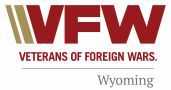 Department of Wyoming news November 2020Post Charter AnniversariesBig Horn Hot Springs Post 2281, 11/06/1931Pilot Butte Post 2321, 11/24/1931Paul A Johnson Post 2918, 11/06/1933Lake Guernsey Post 4471, 11/27/19Frontier Post 11453, 11/16/1992Independence Rock Post 2311, 11/27/1931North Platte Valley Post, 11/26/1983November 900 Club winners$500 – Ticket 305 – Post 5054 – sold by Jim Pedersen$300 – Ticket 173 – Tom Rottman – sold by Lee Killian$100 – Ticket 253 – Don Neville – sold by Ron SteffensmeierVFW Deadlines for 2020-2020Everyone should have their Voice of Democracy, Patriot’s Pen, Teacher Packages to Post by now. These must be judged and forwarded to the District Judge by November 15. District must send to Department by December 15.  January 1 – Public Servant (Firefighter, Law Enforcement, EMT) to Post. March 1 – Scout Packages due to Post April 15 – Post Special Project, Community Service Post. May 15 – All Community Service, Citizenship and Youth Activities reports. VFW Western Conference 2020 (WYO2020) in Cheyenne in 5-8 November 2020 is still being held. Our National Commander-in-Chief and the National President will both be in attendance.Attention, Adjutants and Program Chairmen! Last year, VFW National introduced the All American dashboard on OMS. Post Adjutant inputs the info into the dashboard. Then, the District Adjutant must approve it in OMS before it gets to the Department.VFW Department of Wyoming                               Email: qm@vfwwy.org1480 E. Sunlight Drive                                              Website: vfwwy.orgCasper, WyomingPhone: 307-514-5087		Cell: 307-253-0278